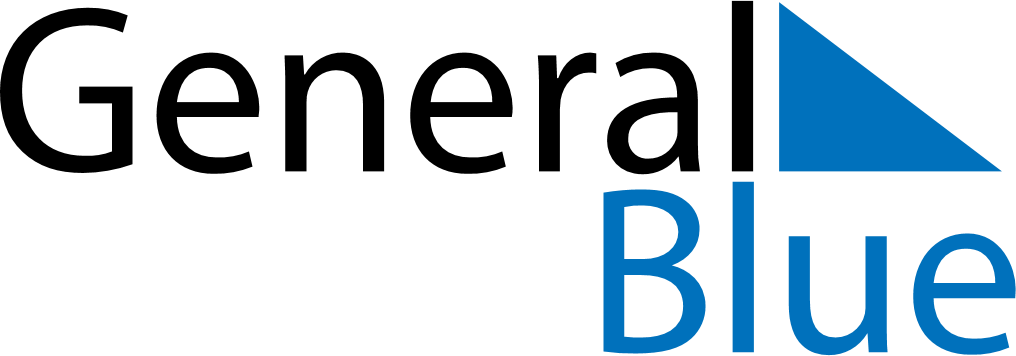 March 2024March 2024March 2024Saint BarthelemySaint BarthelemyMONTUEWEDTHUFRISATSUN12345678910Laetare Sunday111213141516171819202122232425262728293031Good FridayEaster Sunday